附件：第3届机电行业产教融合协同创新发展高峰论坛(2020.11.17)暨2020技术技能人才推荐会院校报名回执单位信息单位信息单位信息单位信息单位信息单位信息单位信息单位信息单位信息单位信息院校名称院校名称院校地址院校地址参会代表（填写完整）参会代表（填写完整）姓名职位职位职位职位职位电话电话参会代表（填写完整）参会代表（填写完整）参会代表（填写完整）参会代表（填写完整）参会代表（填写完整）参会代表（填写完整）会刊资料会刊资料会刊资料会刊资料会刊资料会刊资料会刊资料会刊资料会刊资料会刊资料院校介绍（限300字）院校介绍（限300字）2020学生安置信息2020学生安置信息专业名称专业名称专业名称安置人数安置人数安置人数安置人数安置时间2020学生安置信息2020学生安置信息2020学生安置信息2020学生安置信息2020学生安置信息2020学生安置信息2020学生安置信息2020学生安置信息2020学生安置信息2020学生安置信息就业处联络人就业处联络人电话邮箱邮箱开票信息开票信息开票信息开票信息开票信息开票信息开票信息开票信息开票信息开票信息增值税普通发票（填前面两项）增值税专用发票（四项填齐）增值税普通发票（填前面两项）增值税专用发票（四项填齐）开  票 名 称增值税普通发票（填前面两项）增值税专用发票（四项填齐）增值税普通发票（填前面两项）增值税专用发票（四项填齐）税        号增值税普通发票（填前面两项）增值税专用发票（四项填齐）增值税普通发票（填前面两项）增值税专用发票（四项填齐）地 址、电 话增值税普通发票（填前面两项）增值税专用发票（四项填齐）增值税普通发票（填前面两项）增值税专用发票（四项填齐）开户行、账号付款方式（承办方指定账号）付款方式（承办方指定账号）付款方式（承办方指定账号）付款方式（承办方指定账号）付款方式（承办方指定账号）付款方式（承办方指定账号）付款方式（承办方指定账号）付款方式（承办方指定账号）付款方式（承办方指定账号）付款方式（承办方指定账号）银行账  户：19045301040009531公司名：杭州滨兴科技股份有限公司开户行：中国农业银行杭州高新支行账  户：19045301040009531公司名：杭州滨兴科技股份有限公司开户行：中国农业银行杭州高新支行账  户：19045301040009531公司名：杭州滨兴科技股份有限公司开户行：中国农业银行杭州高新支行账  户：19045301040009531公司名：杭州滨兴科技股份有限公司开户行：中国农业银行杭州高新支行支付宝支付宝：66821730@qq.com公司名：杭州滨兴科技股份有限公司支付宝：66821730@qq.com公司名：杭州滨兴科技股份有限公司支付宝：66821730@qq.com公司名：杭州滨兴科技股份有限公司支付宝：66821730@qq.com公司名：杭州滨兴科技股份有限公司备注说明备注说明备注说明备注说明备注说明备注说明备注说明备注说明备注说明备注说明1、请将该回执在2020年11月5日前发送至898995850@qq.com 邮箱，统一制作会刊； 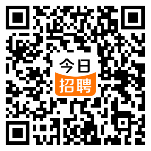 2、请参会单位提前汇款以便确认参加，会务组在签到时统一提供发票；3、联系人：王永祥13093768518（同微信请务必添加，后期将邀请加入微信群）1、请将该回执在2020年11月5日前发送至898995850@qq.com 邮箱，统一制作会刊； 2、请参会单位提前汇款以便确认参加，会务组在签到时统一提供发票；3、联系人：王永祥13093768518（同微信请务必添加，后期将邀请加入微信群）1、请将该回执在2020年11月5日前发送至898995850@qq.com 邮箱，统一制作会刊； 2、请参会单位提前汇款以便确认参加，会务组在签到时统一提供发票；3、联系人：王永祥13093768518（同微信请务必添加，后期将邀请加入微信群）1、请将该回执在2020年11月5日前发送至898995850@qq.com 邮箱，统一制作会刊； 2、请参会单位提前汇款以便确认参加，会务组在签到时统一提供发票；3、联系人：王永祥13093768518（同微信请务必添加，后期将邀请加入微信群）1、请将该回执在2020年11月5日前发送至898995850@qq.com 邮箱，统一制作会刊； 2、请参会单位提前汇款以便确认参加，会务组在签到时统一提供发票；3、联系人：王永祥13093768518（同微信请务必添加，后期将邀请加入微信群）1、请将该回执在2020年11月5日前发送至898995850@qq.com 邮箱，统一制作会刊； 2、请参会单位提前汇款以便确认参加，会务组在签到时统一提供发票；3、联系人：王永祥13093768518（同微信请务必添加，后期将邀请加入微信群）1、请将该回执在2020年11月5日前发送至898995850@qq.com 邮箱，统一制作会刊； 2、请参会单位提前汇款以便确认参加，会务组在签到时统一提供发票；3、联系人：王永祥13093768518（同微信请务必添加，后期将邀请加入微信群）1、请将该回执在2020年11月5日前发送至898995850@qq.com 邮箱，统一制作会刊； 2、请参会单位提前汇款以便确认参加，会务组在签到时统一提供发票；3、联系人：王永祥13093768518（同微信请务必添加，后期将邀请加入微信群）1、请将该回执在2020年11月5日前发送至898995850@qq.com 邮箱，统一制作会刊； 2、请参会单位提前汇款以便确认参加，会务组在签到时统一提供发票；3、联系人：王永祥13093768518（同微信请务必添加，后期将邀请加入微信群）1、请将该回执在2020年11月5日前发送至898995850@qq.com 邮箱，统一制作会刊； 2、请参会单位提前汇款以便确认参加，会务组在签到时统一提供发票；3、联系人：王永祥13093768518（同微信请务必添加，后期将邀请加入微信群）